Инструкция по вводу документов ПРИХОД МЗ и МЕНЮ-ТРЕБОВАНИЕ в 1СНеобходимо узнать свой IP-адрес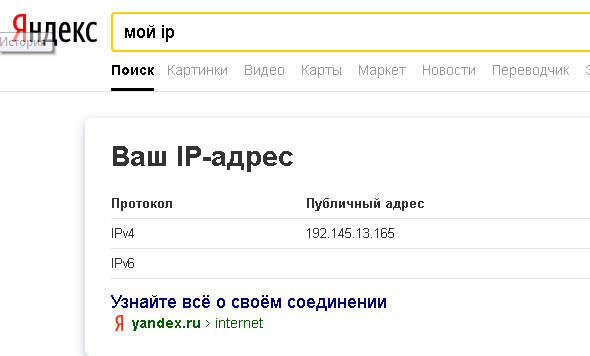 Уточнить у провайдера (поставщик интернет-услуг) является ли этот «БЕЛЫМ» или статическим, если нет, то нужно договориться с провайдером о «белом» адресе.По электронной почте (rel@cbuoo.ru) сообщить адрес.Для входа на сервер терминалов необходимо запустить программу «Подключение к удаленному рабочему столу»: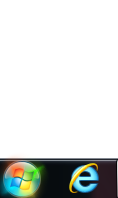 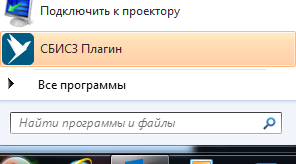 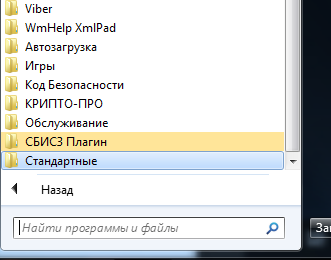 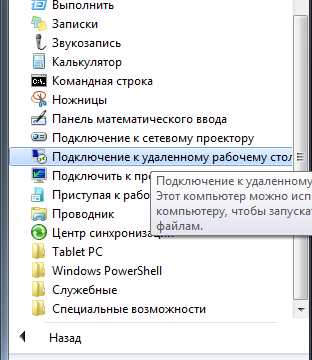 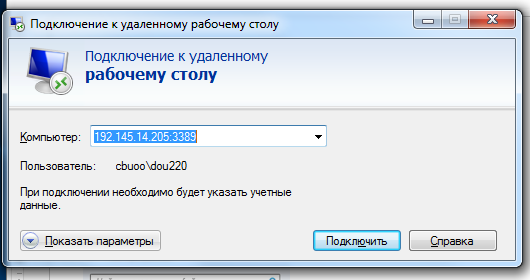 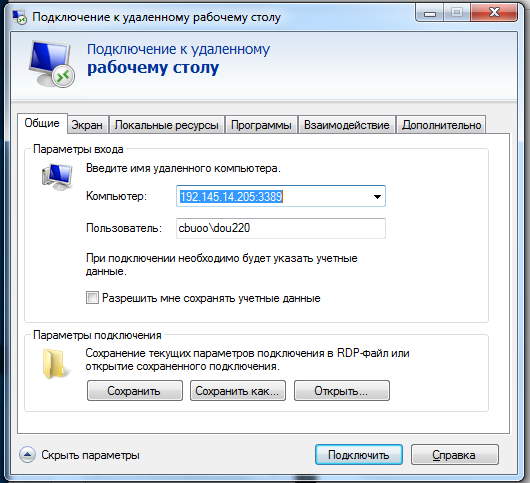 Жмём «Подключить» на следующем экране «Да»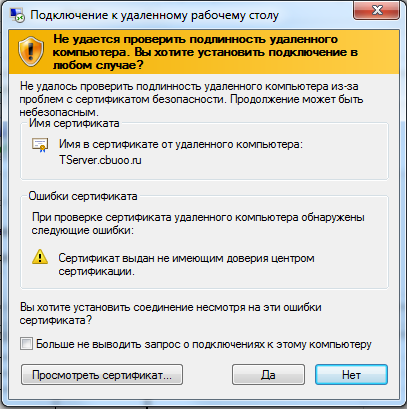 На рабочем столе в терминале запускаем 1С предприятие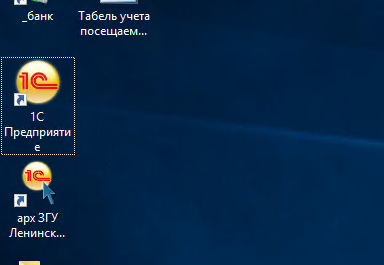 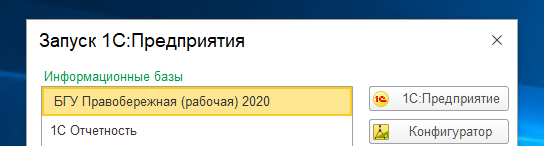 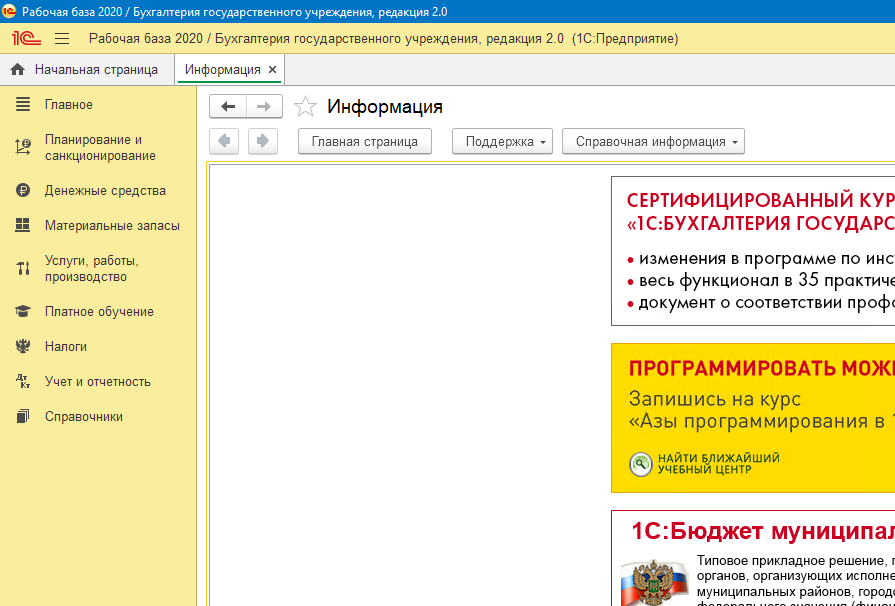 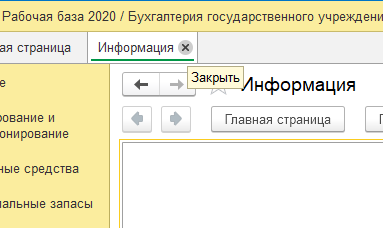 ПОСТУПЛЕНИЕ МЗ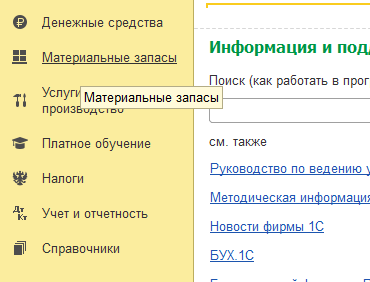 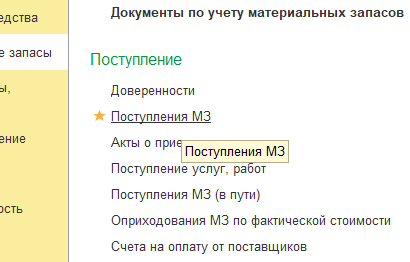 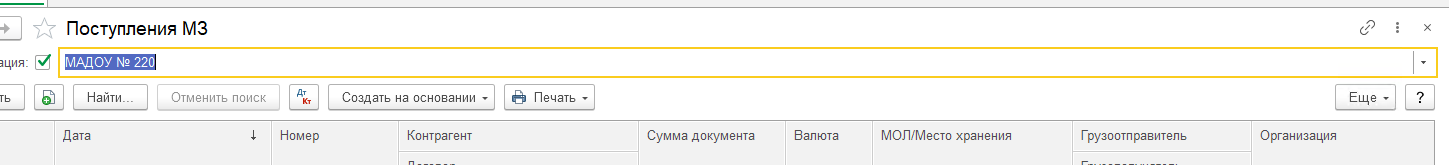 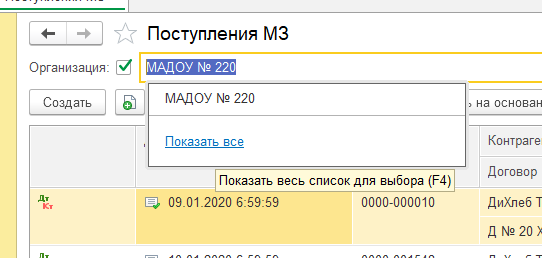 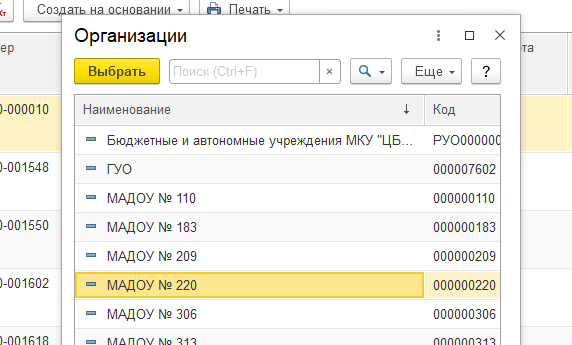 Найти нужного поставщика и договор и создать документ копированием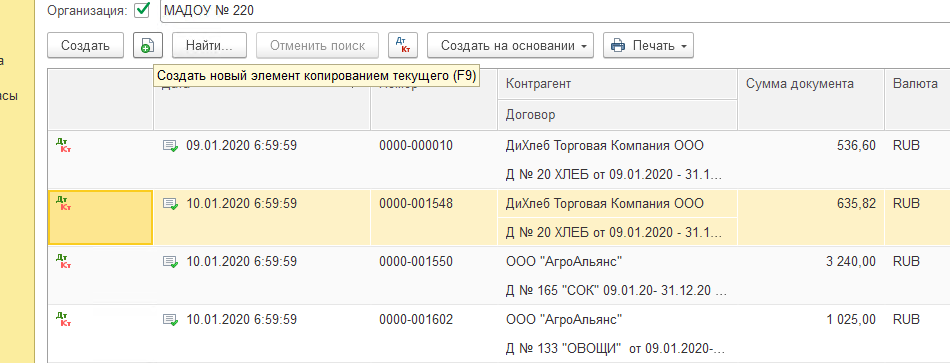 Устанавливаем дату и время. Время должно быть раньше списания (приход в 10-00 списание в 11-00, приход в 14-00 списание в 17-00)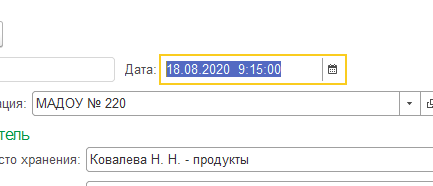 Добавляем или удаляем номенклатуру Если номенклатура остается прежней, то меняем количество и сумму по документу. Если есть НДС меняем и его. 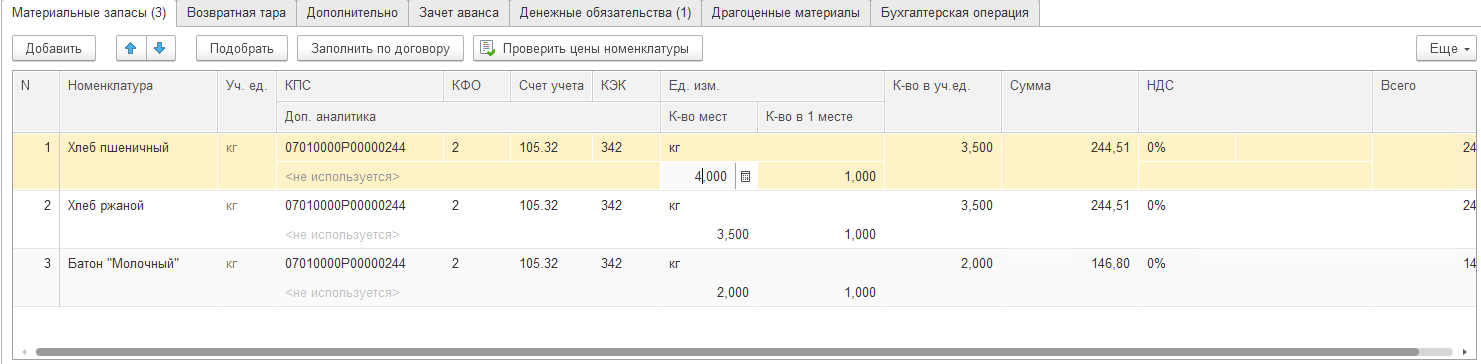 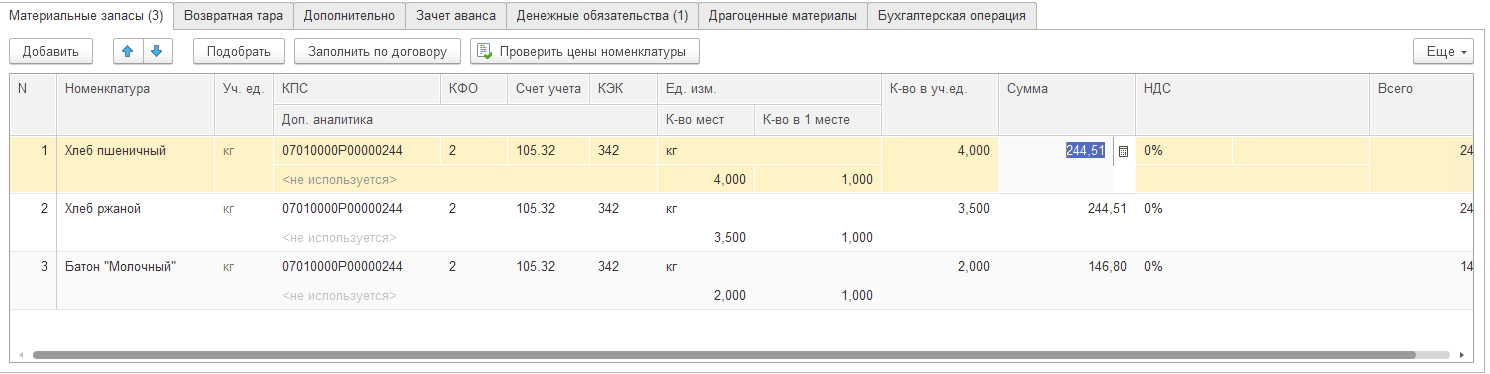 После ввода и исправления нажимаем записать и закрыть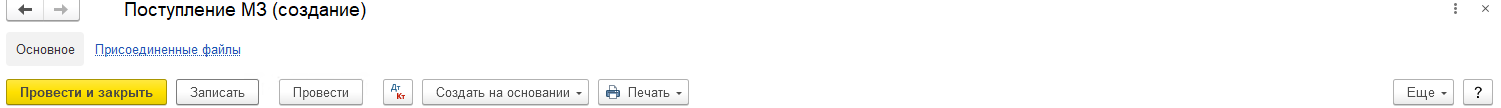 МЕНЮ-ТРЕБОВАНИЯ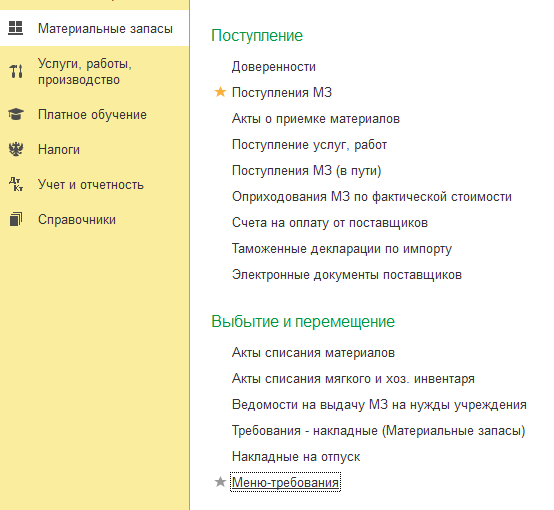 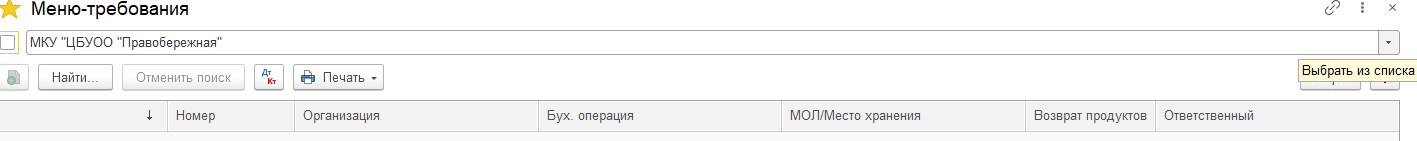 Создать документ копированием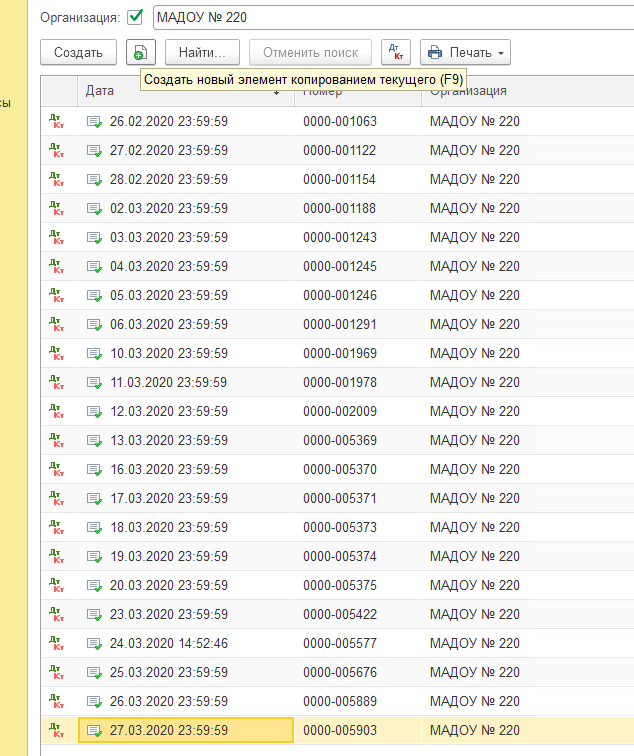 Устанавливаем дату и время. Время должно быть позже прихода (приход в 10-00 списание в 11-00, приход в 14-00 списание в 17-00)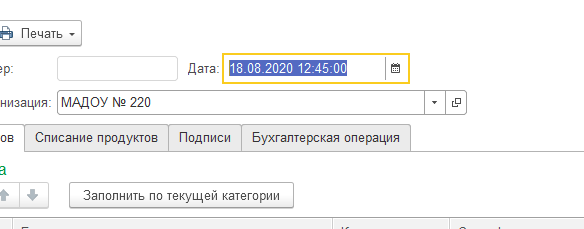 В категории довольствующихся проставить количество детей по факту присутствия Сад и Ясли ГКП в если такие есть.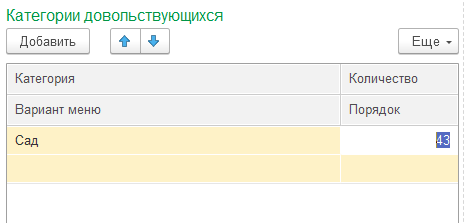 Идем в закладку «СПИСАНИЕ ПРОДУКТОВ»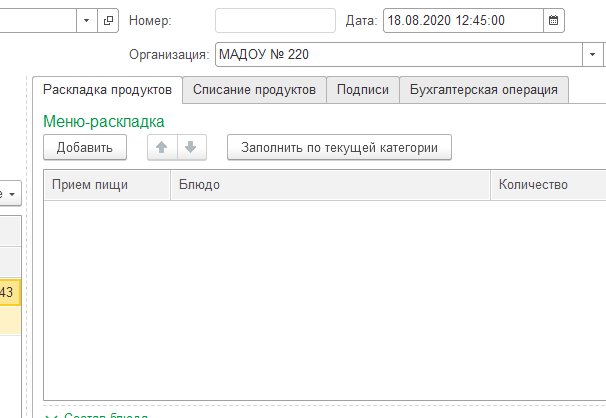 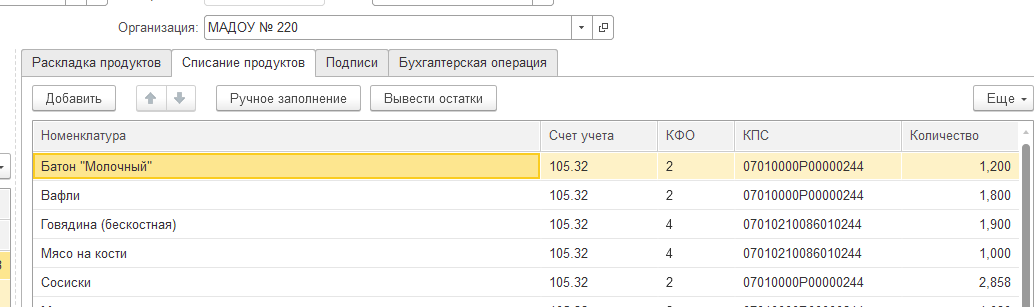 Нажимаем «РУЧНОЕ ЗАПОЛНЕНИЕ»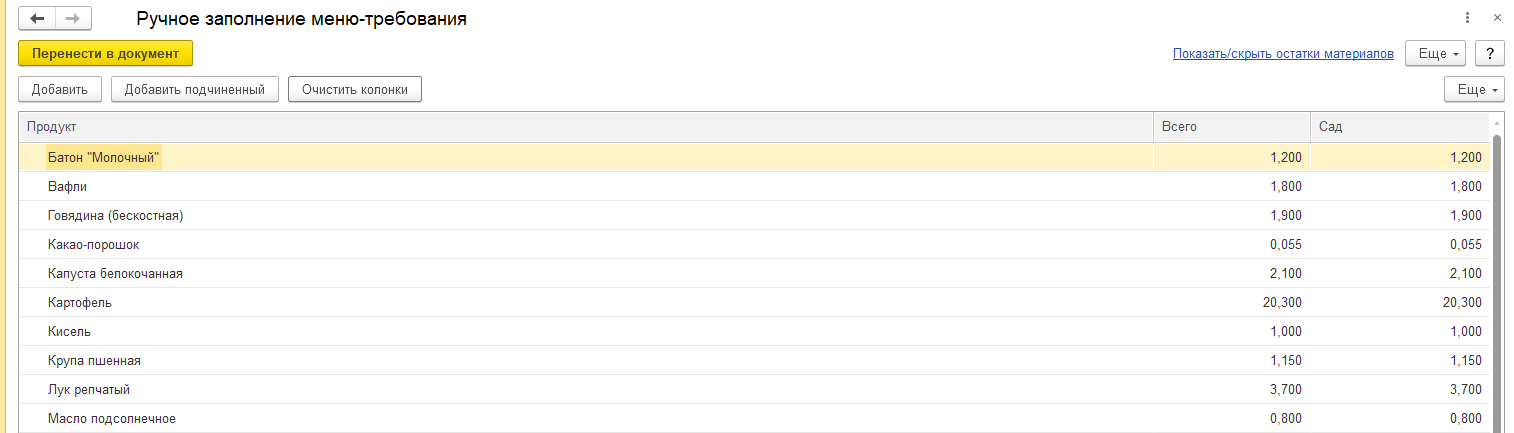 Удаляем все продукты (правая кнопка мыши: меню «удалить» или клавиша «DEL»)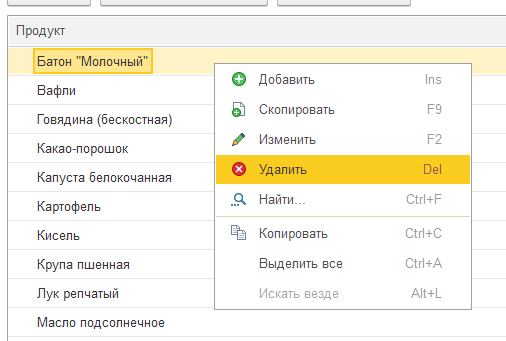 Показать панель остатков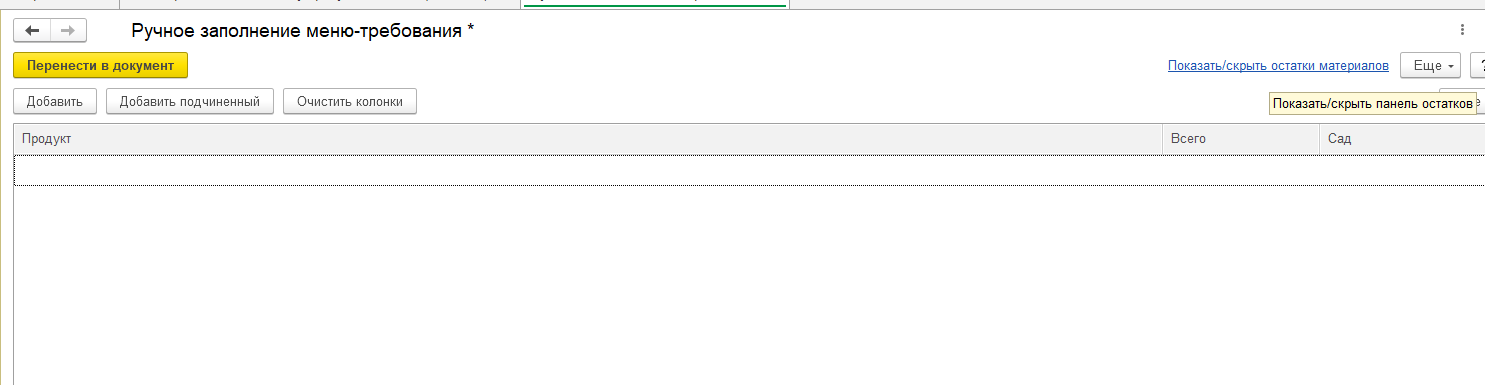 Выбрать нужные продукты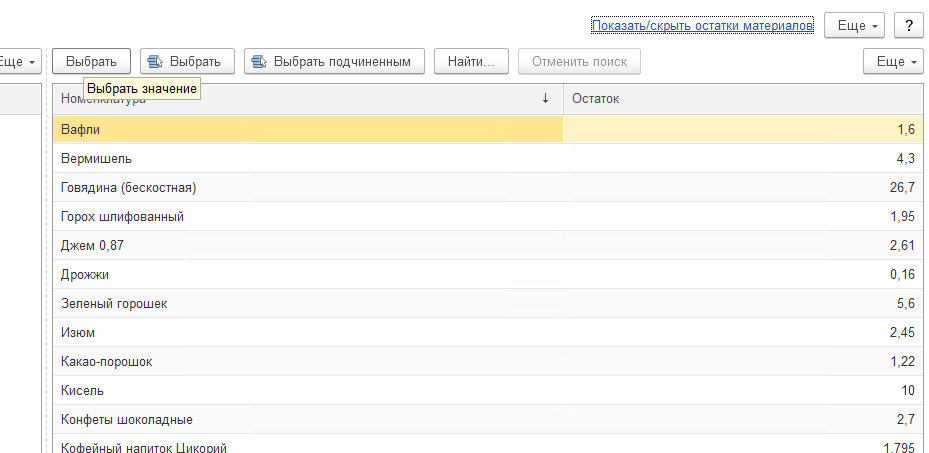 Проставить количество по категориям довольствующихся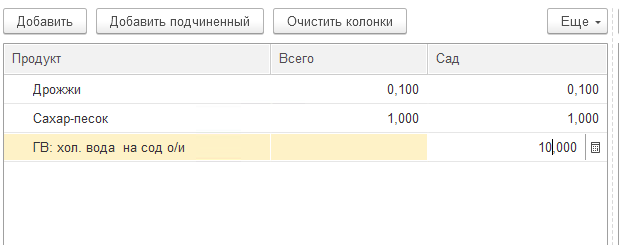 Жмём «ПЕРЕНЕСТИ В ДОКУМЕНТ»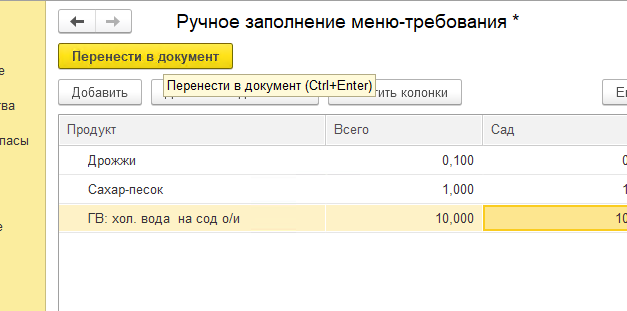 Жмём записать и закрыть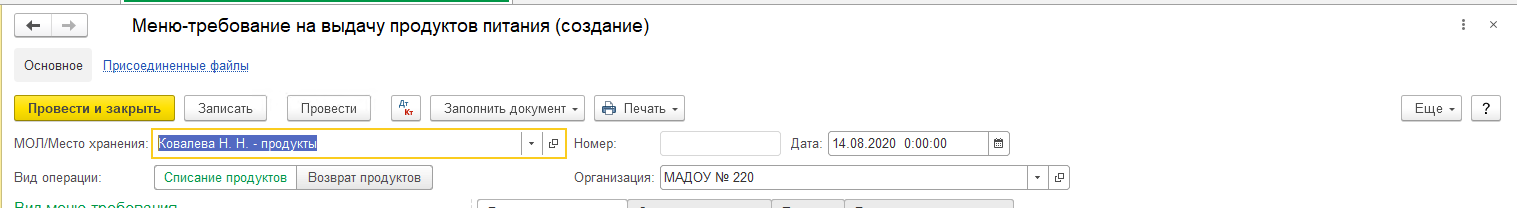 ОБОРОТНО-САЛЬДОВАЯ ВЕДОМОСТЬ ПО СЧЕТУДЛЯ ПРОСМОТРА ОСТАТКОВ НА СКЛАДЕ НА ОПРЕДЕЛЕННУЮ ДАТУ ФОРМИРУЕМ ОБОРОТНО-САЛЬДОВУЮ ВЕДОМОСТЬ1,					 2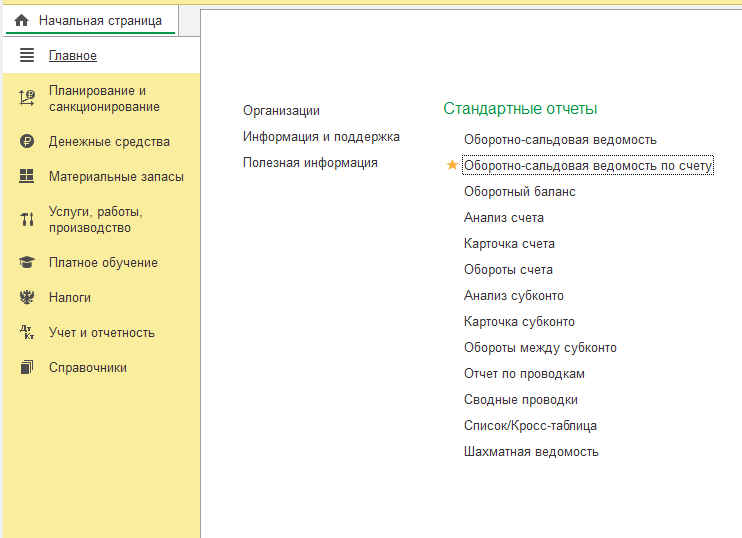 Ставим дату начала и конца, выбираем счет 105.32 и своё учреждение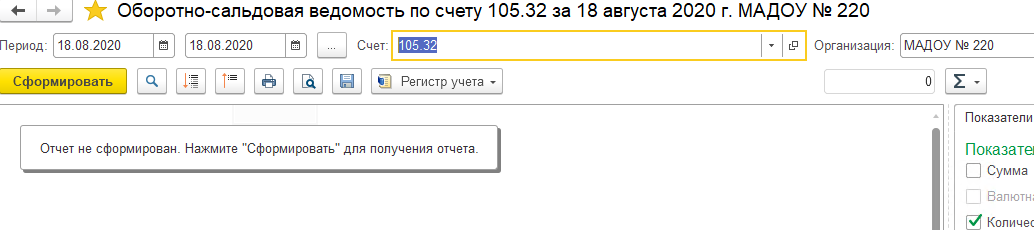 Закладка «Группировка» отмечаем «Номенклатура»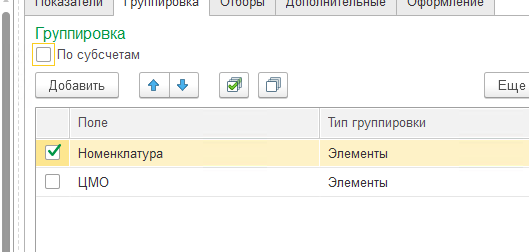 Закладка «ОТБОРЫ» если в организации есть несколько кладовщиков (центры материальной ответственности) то выбираем нужного кладовщика. Отмечаем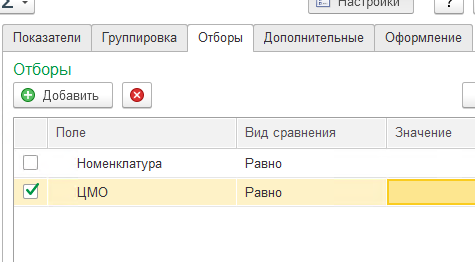 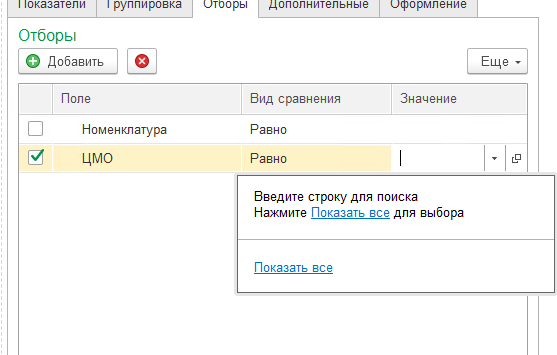 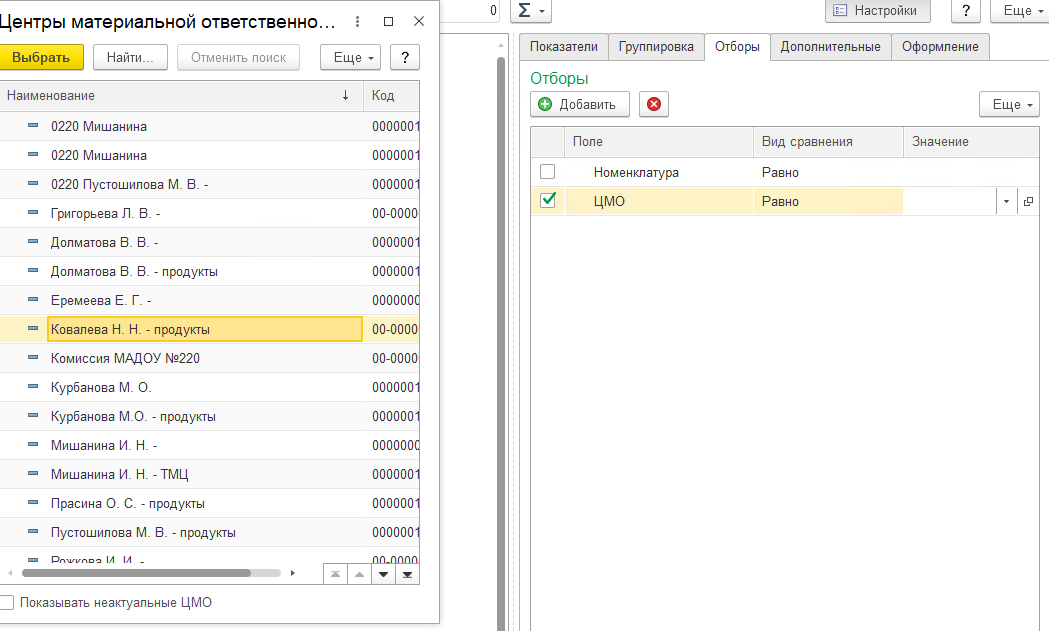 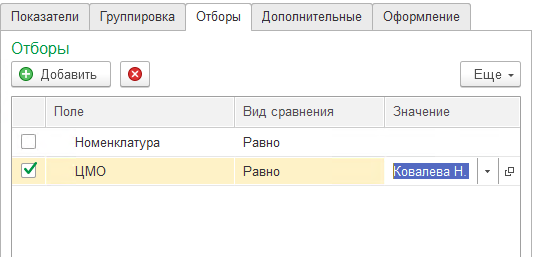 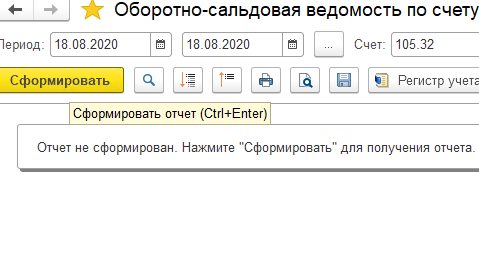 И вот оно счастье: остатки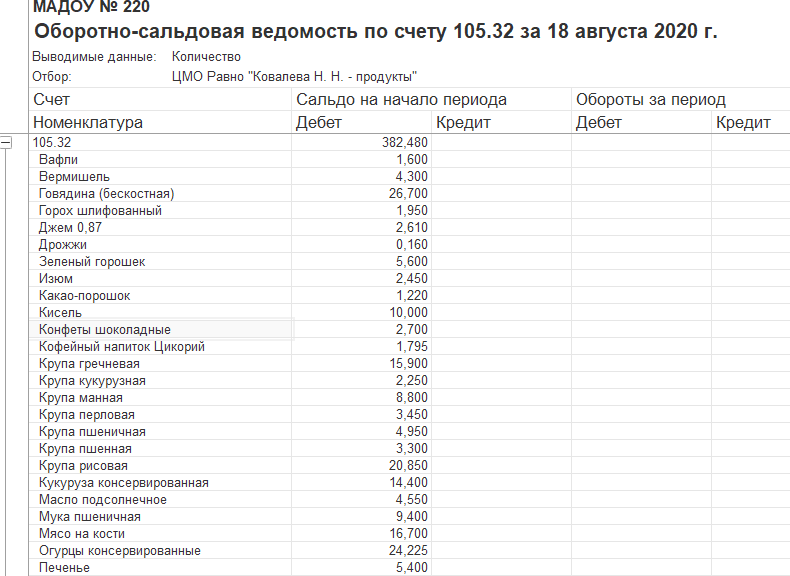 